Barton House Group Practice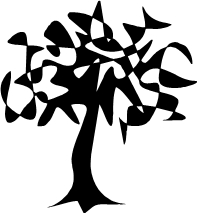 Virtual PPG MeetingMinutes of the Virtual PPG MeetingHeld on Thursday, 25th May 2023 at 1.30 pmChaired by Dr Helen Freeman (HF)Attendance:	Dr Helen Freeman, Blessing Nwachukwu, Dipa Begum, Hilarie Kerr , Ida Scullos , Sue O'SullivanApologies:	Janice Nicholls, Elizabeth Pillar, Amanda Ascott, has retired from PPGMeeting Minutes:1. IntroductionsBlessing Nwachukwu introduced herself as the Practice Manager.Sue shared her background and mentioned her long-standing association with the group.Ida Scoullos briefly discussed her history with Health Watch Hackney and her recent decision to step down due to health concerns.Eldon Kerr introduced himself and provided some insights.Dipa Begum joined the meeting.Dr. Helen Freeman, a member of the Barton House Group Practice, was present as well.2. New Appointment SystemBlessing Nwachukwu highlighted the new appointment system being implemented at Barton House Group Practice.She explained the changes and improvements in the system designed to enhance patient experience and streamline the appointment booking process.Participants were encouraged to provide feedback and suggestions to further improve the system.3. PPG Funding and Volunteer RolesBlessing Nwachukwu discussed the Patient Participation Group (PPG) funding available and the need for volunteers.She explained the various roles volunteers can play in the PPG, including organizing events, gathering patient feedback, and promoting community engagement.Participants were encouraged to consider volunteering and contributing to the PPG's activities.4. Improvements at Barton HouseBlessing Nwachukwu opened the floor for suggestions on improvements that could be made at Barton House Group Practice.Participants discussed various ideas, including enhancing communication with patients, improving waiting areas, and expanding services.These suggestions will be considered for implementation.5. Meeting Frequency and TimingDiscussion revolved around the frequency and timing of future meetings.Sue suggested that evening meetings might be more convenient for those who work.Eldon Kerr agreed and proposed alternating meeting times to accommodate different schedules.The idea of conducting a poll to determine the most suitable meeting times was mentioned.Blessing Nwachukwu confirmed they would try evening meetings and gather feedback.6. Summary and Close:Blessing Nwachukwu thanked all attendees for their participation and patience.Eldon Kerr and Sue expressed their appreciation for Blessing's efforts.Ida Scoullos received well-wishes for her health.Dr. Helen Freeman shared her thoughts on the meeting and emphasized the importance of patient involvement.Participants are encouraged to provide feedback on the new appointment system.7. Date of Next Meeting:	To be confirmed